WhatsApp buurtpreventiegroep      
Deelnemers gezocht! 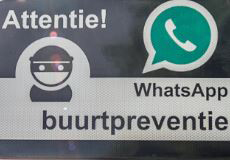 Buurtbewoners gebruiken steeds vaker een WhatsApp-groep om elkaar te attenderen op verdachte situaties in de buurt. Zo is iedereen in de buurt snel geïnformeerd dat er mogelijk iets gaande is en kan maatregelen nemen. Een inbreker houdt er niet van dat buurtbewoners hun licht aan doen of uit het raam naar buiten kijken wanneer een verdachte situatie is gesignaleerd.  In diverse wijken in Best zijn al WhatsApp buurtpreventiegroepen actief. In onze buurt nog niet! Om ook onze woon- en werkomgeving veiliger te maken willen we daarom ook in onze buurt een groep opstarten. Doe ook mee!Over de WhatsApp buurtpreventiegroep
De groep bestaat maximaal uit 256 deelnemers, aangestuurd door een coördinator. WhatsApp is een inwonersinitiatief; de politie komt alleen direct in actie wanneer een melding via 112 wordt gedaan. De politie en gemeente geven de volgende tips:Gebruik de WhatsApp alleen bij verdachte situaties. Dat zijn situaties waarbij je een ‘redelijk’ vermoeden hebt dat personen of situaties de veiligheid en leefbaarheid beïnvloeden en niet ‘normaal’ zijn in het alledaagse straatbeeld.Wissel relevante informatie uit. Denk dan aan signalementen, voertuigen, uiterlijke kenmerken en de reden waarom zaken verdacht op je overkomen.Voordat je met 112 gaat bellen let je op het signalement van de dader(s) -ook kleine details zijn van belang-, eventuele vervoermiddelen met kentekens, de locatie, het adres, eventuele zaken die men bij zich heeft, de reden waarom je belt (mogelijke inbraak, vernieling, verdacht ophouden etc.) en een mogelijke vluchtroute.Laat met een WhatsApp-bericht in de groep ook aan elkaar weten dat 112 is gebeld. Dit voorkomt dat er een regen van 112 meldingen plaatsvindt.Ervaringen uit andere dorpen leert dat er maar 1 à 2 keer per maand een bericht geplaatst wordt op de WhatsApp-groep. Dat is ook de kracht, als er dan iets geplaatst wordt, dan ben je ook meteen alert!Meld je aan!
Ben je enthousiast geworden, woon of werk je in onze buurt, ben je minimaal 16 jaar en wil je meedoen in de WhatsApp-groep, meld je dan direct aan bij       via      .